CAMPIONATO ZONALE 2022– IV zonaTECHNO 293 O.D.   Sabato-Domenica  21-22 maggio 2022ISTRUZIONI DI REGATA(DP) indica una regola per la quale la penalità è a discrezione del Comitato per le Proteste.(NP) indica che un’infrazione di questa regola non potrà essere oggetto di protesta da parte di un’imbarcazione.(SP) indica una regola per la quale una penalità standard può essere applicata dal Comitato di Regata senza che sia tenuta un’udienza da parte del CdP.CdR indica il Comitato di RegataCdP Indica il Comitato per le ProtesteCT Indica il Comitato TecnicoIdR Indica Istruzioni di Regata1. CIRCOLO ORGANIZZATORE:1.1  LNI Sezione di Ostia – LUNGOMARE CAIO DUILIO 36, 00122 Ostia, IV Zona, sabato e domenica 21-22 MAGGIO 2022 -Ostia (Roma); Sito web: https://www.lniostiaa.it/  E-Mail: segreteria.sportiva@leganavaleostia.it PER INFORMAZIONI: * segreteria.sportiva@leganavaleostia.it;  * Delegato T293 IV Zona Lazio – Céline Bordier – tel: 339.8176299 / e-mail: celinevela@hotmail.it * Organizzazione Regata : Roberto de Vidovich tel: 33924894892. LOCALITA’ E DATA DELLE REGATE:2.1 Acque antistanti la sede della Lega Navale Italiana Sez. di Ostia2.2 Il segnale di avviso della prima prova è previsto per le ore 12.00 (COME DA BANDO).2.3 Al mattino sarà presentato un rappresentante per le attività previste per i cadetti dei kids che coordinerà a terra e in acqua lo svolgimento del programma previsto .3. COMITATO UNICO DI REGATA
3.1 	Presidente CdR AnnaMaria Sargenti3.2 	1° membro CdR Rinaldo Vannini3.3	CdR Francesca Rondinelli3.4	CdR Daniela Pomella
4. REGOLAMENTI4.1 La regata è governata dalle “Regole” come definite nelle Regole di Regata in vigore. La Normativa FIV per l’Attività Sportiva Nazionale Organizzata in Italia 2022 è da considerarsi Regola, così come le prescrizioni FIV.4.2 L’Appendice B del Regolamento (Regole di regata per Tavole a vela).4.3 Potranno essere impartite istruzioni verbali, sia a terra che in acqua a modifica della regola 90.2 (c).5. COMUNICATI 5.1 Modifiche alle presenti istruzioni ed altri comunicati del CdR saranno esposti all’Albo Ufficiale dei Comunicati5.2  Eventuali modifiche alle presenti istruzioni e altri Comunicati Ufficiali del CdR e del CdP ai concorrenti saranno pubblicati su   e sul gruppo Whatsapp creato per l’evento.6. AMMISSIONE E TESSERAMENTO6.1 I concorrenti dovranno essere in regola con la tessera FIV l’anno in corso, con visita medica in corso di validità, nonché dovranno essere in regola con la tessera dell’Associazione di Classe per l’anno in corso. Qualora un concorrente non sia tesserato alla FIV con Tessera Ordinaria Plus, dovrà caricare sul format online di iscrizione copia di copertura assicurativa per responsabilità civile per danni a terzi secondo quanto previsto dalla Normativa in vigore per un importo pari a € 1.500.000,00.  7. COMUNICAZIONI AI CONCORRENTI7.1 I concorrenti dovranno essere a disposizione del Comitato di Regata alle ore 11:00 del giorno 21 maggio per il Coach meeting.
8. AREA DI REGATA E PERCORSO8.1 I percorsi sono indicati nell’allegato A alle presenti istruzioni. Ogni eventuale modifica verrà pubblicata sull’Albo Ufficiale dei Comunicati racing rules of sailing, almeno 1 ora prima della partenza della prima prova di giornata.8.2 Nei percorsi a trapezoide non vi saranno cambi di percorso.	8.3 I percorsi potranno essere ridotti ma non prima che sia stato compiuto il terzo lato. Nel caso venisse segnalata una riduzione di percorso alla boa 3 con l’esposizione dei segnali “C” ed “S” del CI , i concorrenti dovranno dirigersi all’arrivo.8.4 Tutte le boe di percorso vanno lasciate a sinistra ad eccezione della boa di arrivo a siluro giallo che andrà lasciata a dritta.9. BOE DI PERCORSO9.1 Le boe di percorso sono cilindriche di colore giallo; la boa di partenza sarà di colore giallo; la boa di arrivo sarà a siluro di colore giallo. 10. LINEA DI PARTENZA10.1 Sarà costituita dalla congiungente un’asta con bandiera arancione posta sul battello Comitato ed una boa gialla. Detta boa potrà essere sostituita dall’asta con bandiera arancio posta sul battello contro starter.11. SEGNALE DI AVVISO11.1.	Le bandiere di Classe saranno:11.2 Qualora non fossero disponibili le bandiere di Classe con i colori indicati al punto 11.1 potranno essere utilizzate bandiere di colori differenti. Ciò sarà oggetto di apposito comunicato12. SEGNALI DI PARTENZA.12.1 La regata partirà in accordo quanto stabilito dalla RRS 26 così modificata:Segnale			Bandiera			       Suoni	Tempi da partenzaAvviso				Classe					1		5 min  Preparatorio 			I, U o Nera				1		4 minUltimo minuto			Ammainata I, U o Nera		1		1 minPartenza 			Ammainata Classe                            1                     0012.2 Saranno in vigore le regole WS 30.1 , 30.3 e 30.4.12.3 Ogni segnale sarà possibilmente accompagnato da un segnale acustico.12.4 [DP][NP] Le tavole il cui segnale di avviso non è ancora stato esposto non dovranno navigare nei pressi della linea di partenza o dei suoi prolungamenti. 12.5 Una tavola che parta più di 3 minuti dopo il suo segnale di partenza, sarà classificata come DNS. (mod.  app. A4 e A5).
13. SEGNALI A TERRA & SICUREZZA13.1 I segnali fatti a terra saranno esposti all’albero dei segnali posto sul piazzale antistante la segreteria. 13.2 Quando il segnale di regata Intelligenza è esposto a terra “1 minuto” è modificato con “non meno di 20 minuti” con riferimento al RRS “segnale di regata Intelligenza”.  13.3 (SP) Safety System: qualora il C.d.R. lo ritenga opportuno, sarà in vigore il sistema di firma all’entrata in acqua ed al rientro a terra delle flotte. Il CdR accetterà anche la firma degli accompagnatori accreditati in sostituzione di quella degli atleti. La mancata firma porterà alla comminazione di 5 punti di penalità, cumulabili, senza udienza, a parziale modifica del punto A5 app. A. 13.4 Le tavole iscritte alla regata non dovranno lasciare l’Area loro assegnata finché la bandiera D non viene esposta. Se la bandiera D viene esposta con la bandiera di classe  di una flotta, solo le barche di quella flotta potranno lasciare i posti loro assegnati e andare in acqua. Il segnale di avviso o un altro segnale verrà esposto non meno di 30 minuti dall’esposizione della bandiera D e comunque non prima dell’orario programmato o differito, quale dei tre sia il più tardivo.13.5 (SP)(NP) I concorrenti dovranno indossare dispositivi personali di galleggiamento dall’entrata in acqua fino al rientro a terra. Le infrazioni rilevate dal CdR porteranno alla comminazione di punti 3 di penalità senza udienza, a parziale modifica del punto A5 dell’ appendice A del RRS.14. LINEA DI ARRIVO14.1 Sarà costituita dalla congiungente un’asta con bandiera BLU posta sul battello comitato ed una boa a siluro cilindrica di colore giallo a poppa della barca comitato.
15. RICHIAMI
15.1 Saranno dati in accordo con le regole 29.1 e 29.2. 15.2 La lettera “X”, quando applicabile, sarà ammainata quando tutte le tavole a vela richiamate saranno partite regolarmente e comunque 3 minuti dopo il segnale di partenza.16. TEMPI e LIMITI CONSIGLIATI.16.1 Saranno considerati i seguenti tempi e limiti suggeriti dalle raccomandazioni per le tavole a vela inserite nella Normativa Federale 2020 ; Il tempo limite per la prima bolina non è tassativo.16.2 La lunghezza del campo di regata sarà aggiustata per far compiere il percorso nel tempo target previsto dalle indicazioni per le tavole a vela.16.3 (NP) L’errore sul tempo target non sarà motivo di richiesta di riparazione. Ciò a modifica della regola 62.1(a).16.3 (NP) L’errore sul tempo target non sarà motivo di richiesta di riparazione. Ciò a modifica della regola 62.1(a).17. PROTESTE, PENALITA’ E RICHIESTE DI RIPARAZIONE.L’intenzione di presentare una protesta per una infrazione avvenuta durante lo svolgimento di una prova va dichiarata al CDR IMMEDIATAMENTE ALL’ARRIVO.17.1 Moduli di protesta sono disponibili su racing rules of sailing. Le Proteste e richieste di riparazione o di riapertura dovranno essere presentate entro l’appropriato tempo limite.17.2 Per ogni flotta il tempo limite per una protesta è di 30 minuti dopo che l’ultima tavola ha terminato l’ultima prova del giorno o dall’issata di “Intelligenza su A” o “N su A”.17.3 Il calendario delle udienze verrà esposto entro 15 minuti dallo scadere del tempo limite delle proteste per informare I concorrenti delle udienze in cui essi sono parti o chiamati come testimoni. Le udienze saranno tenute nella sala proteste ubicata nella sede sociale della Lega Navale. possibilmente al tempo        programmato. Le udienze possono essere programmate per iniziare fino a trenta minuti prima dello scadere del tempo limite per le proteste.17.4 Avvisi di proteste da parte del CdR  saranno esposti all’Albo Ufficiale per informare le tavole interessate in accordo con la RRS 61.1.(b).17.5 Le Penalità per infrazione delle IdR segnate (DP) sono a discrezione del CdR. 17.6 Infrazioni delle regole segnate con (NP) nelle IdR non potranno essere oggetto di protesta da parte di una tavola. Questo modifica la RRS 60.1(a).17.7 Per infrazioni alle IdR segnate con (SP), il CdR può applicare una penalità standard senza udienza. Un elenco di queste infrazioni e le penalità standard associate saranno esposte all’albo Ufficiale. Tuttavia il CdR può comunque protestare una tavola quando ritenga inadeguata la penalità standard. Questo modifica la RRS 63.1 e l’Appendice A5.17.8 Il CdR si riserva il diritto di usare penalità alternative (minimo 10% degli ammessi alla batteria più numerosa) per lievi infrazioni alle regole di sicurezza della classe e per uso di vele non timbrate a condizione che le stesse risultino in stazza al controllo.17.9 In ogni caso una tavola non sarà classificata con un punteggio peggiore di DSQ.17.10 L’ultimo giorno in cui sono in programma delle prove, una richiesta di riapertura di un’udienza dovrà essere depositata:	(a) entro il tempo limite per le proteste se la parte richiedente la riapertura era stata informata della 	decisione il giorno precedente;(b) non più tardi di 30 minuti dal momento in cui la parte richiedente la riapertura era stata informata della decisione in quel giorno. Questo modifica la RRS 66.17.11 Una richiesta di riparazione basata su una decisione del CdR dovrà essere consegnata non oltre 30 minuti dal momento dell’esposizione della decisione. Questo modifica la RRS 62.2.
18. PUNTEGGIO
18.1 Sarà applicato il sistema di punteggio MINIMO.18.2 nel caso ci fossero categorie che partono insieme (Per esempio U17 e PLUS) la classifica sarà estrapolata con punteggio di arrivo.  
19. AVVERTENZE19.1 Il Comitato Organizzatore, il Circolo ospitante, il CdR non assumono alcuna responsabilità in merito a danni a persone e/o cose che abbiano a verificarsi, sia in mare sia a terra, prima, durante e dopo questa regata. I concorrenti partecipano alla regata sotto la propria responsabilità o quella genitoriale o di chi ne fa le veci. 19.2 Ogni e qualsiasi variazione alle presenti Istruzioni di Regata dovrà essere approvata dal Delegato della Classe o dal Segretario Nazionale o da persone da loro delegate.20. [DP] PERSONE DI SUPPORTOI mezzi delle persone di supporto, dal momento del segnale preparatorio, dovranno trovarsi al di sotto di  50 mt sottovento alla linea di partenza e dei suoi prolungamenti, inoltre dovranno tenersi lontani da qualsiasi tavola in regata. E’ fatto loro divieto di attraversare il campo di regata e dovranno tenersi a una distanza minima di 100m dalle “lay lines” sino a quando tutte le tavole arrivano o il C.d.R. segnali differimento od interruzione. Le persone di supporto, per ottenere il permesso di navigare per assistenza dovranno accreditarsi presso la Segreteria del Circolo e riceveranno una bandiera numerata. Un comportamento irregolare potrà portare o a un richiamo verbale notificato immediatamente in acqua e, al rientro a terra, all'albo ufficiale per i Comunicati o al ritiro del contrassegno con conseguente divieto di andare in acqua, una penalizzazione senza udienza a tutti gli equipaggi collegati come da RRS 64.4, o al deferimento del responsabile del mezzo al Procuratore Federale.21 SCARICO DI RESPONSABILITÀI concorrenti prendono parte alla prova a loro rischio. Vedi la regola 4, decisione di partecipare alla prova. L’autorità organizzatrice non assume alcuna responsabilità per danni materiali, infortuni alle persone o morte subiti in conseguenza della regata, prima, durante o dopo di essa .22 PREMI Come indicato nel bando.ALLEGATO “A”  PERCORSI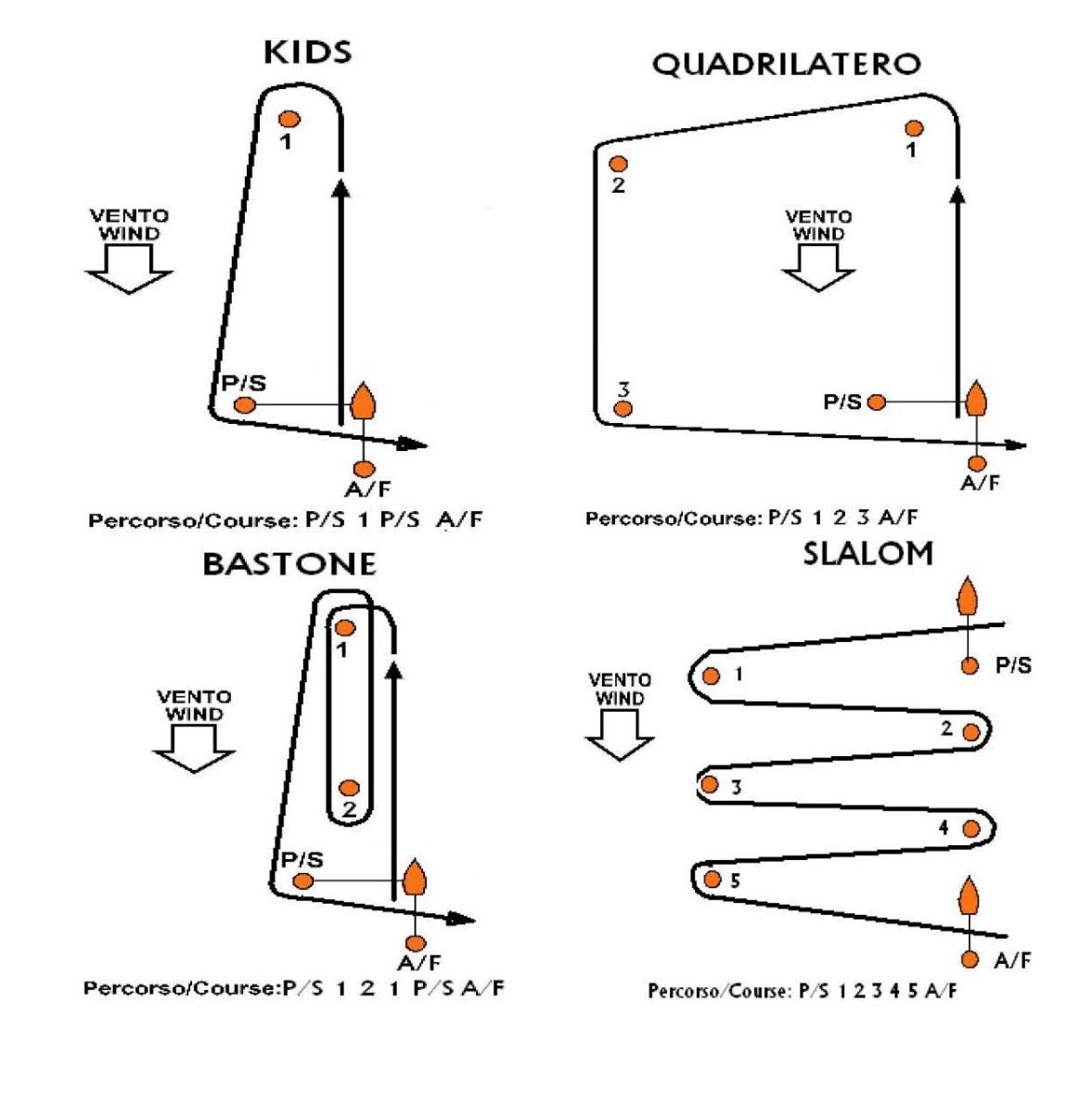 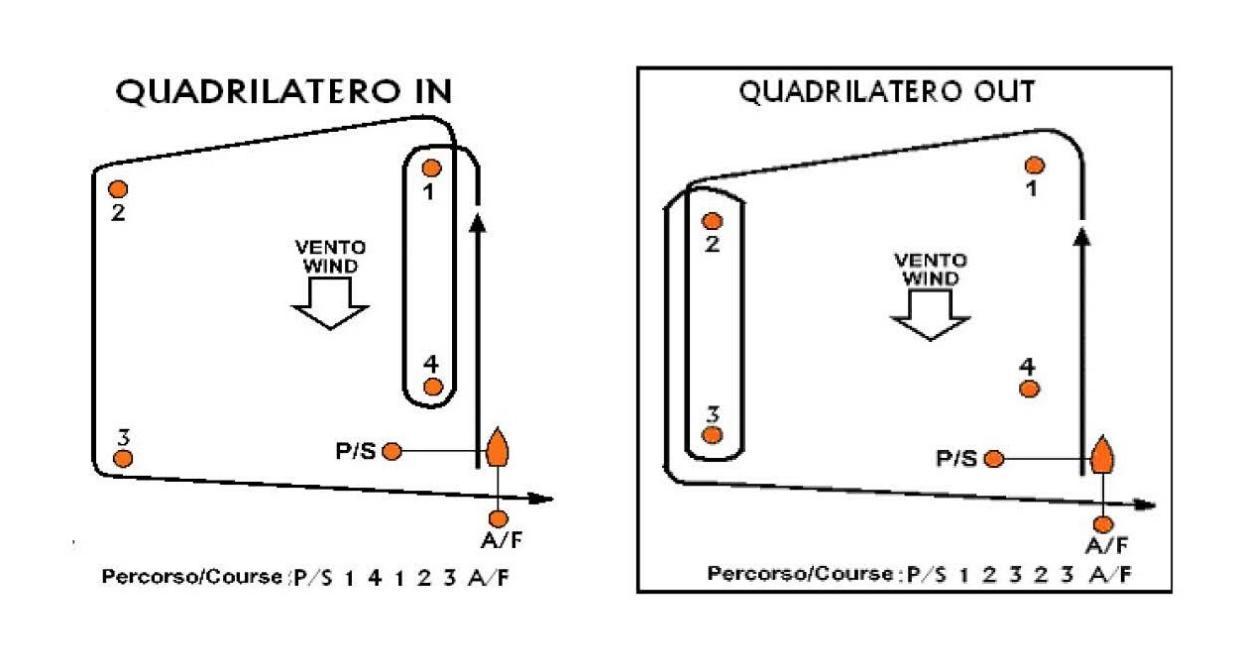 T293/Plus,U17  VERDE con logo T293T293/U15,U13BIANCA con logo T293T293/Experience,CH4,CH3ROSSA con logo T293Tabella durata consigliata CdR condizioni Plananti non planantiTECHNO 293 Plus, U17, U15, U 13TECHNO 293 Experience T293 Durata consigliata in minuti ( condizioni plananti/non plananti)25’15’Tempo limite in minuti40’30’Tempo limite prima bolina in minuti10’7’Tempo limite per gli arrivi ( dopo il primo ) in minuti15’15’Limiti consigliati di vento minimo in nodi alla partenza66Tempo limite per partire dopo lo START3’3’Riposo consigliato tra 2 prove back to back ( condizioni plananti/non plananti dall’arrivo dell’ultimo concorrente della flotta 10’/15’5’/10’Riposo consigliato a terra dopo 2/3 prove back to back60’60’Numero massimo di prove al giorno 34Numero massimo di prove back to back34Obbligo di salvagenteSISiTALLY – SYSTEM ( procedura di sicurezza con firma out/in )* e cime di traino 5 mt   SI “   SI “